S4 Computing Science Homework*THIS HOMEWORK EXERCISE IS DUE FOR TUESDAY 10TH OCTOBER*1. An example of a database record is shown below.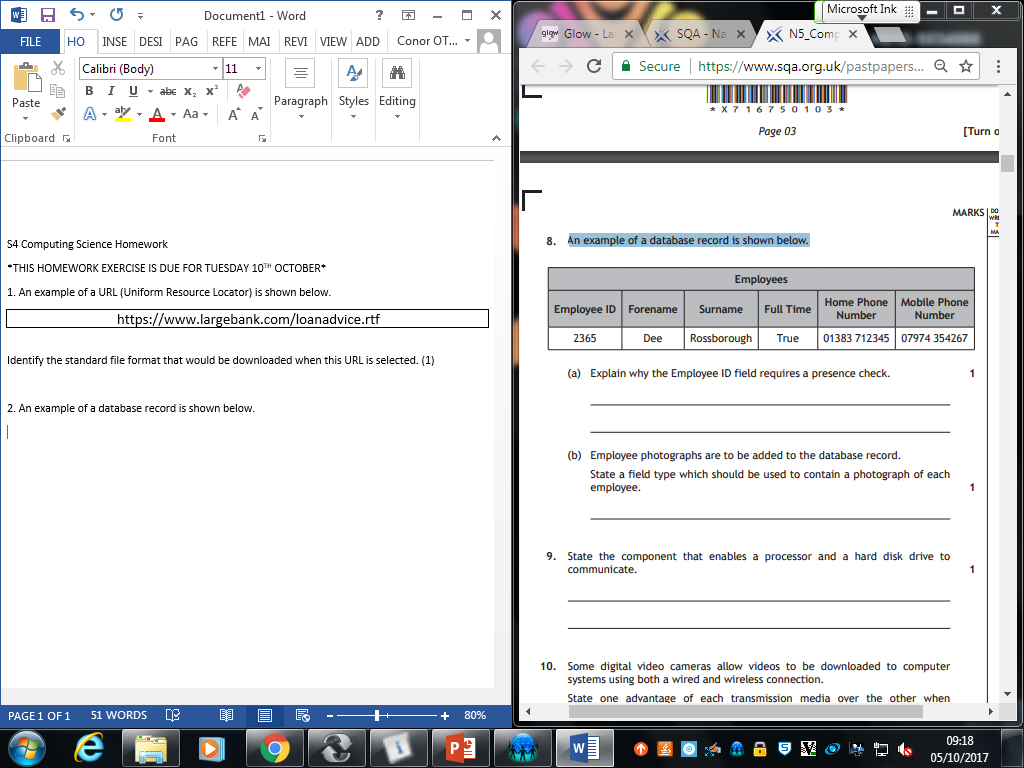 a) State the field type used for Forename. (1)b) State the field type used for Full Time. (1)b) The table will make use of a primary key and foreign key.	i) Describe what is meant by a Primary Key. (1)	ii) Describe what is meant by a Foreign Key. (1)2. Describe two advantages of using a relational database rather than a flat file database for storing data. (2)3. Bike Scotland uses a flat file database to store details of its members and affiliated cycling clubs. A decision is made to create a relational database consisting of two tables: Member and Club.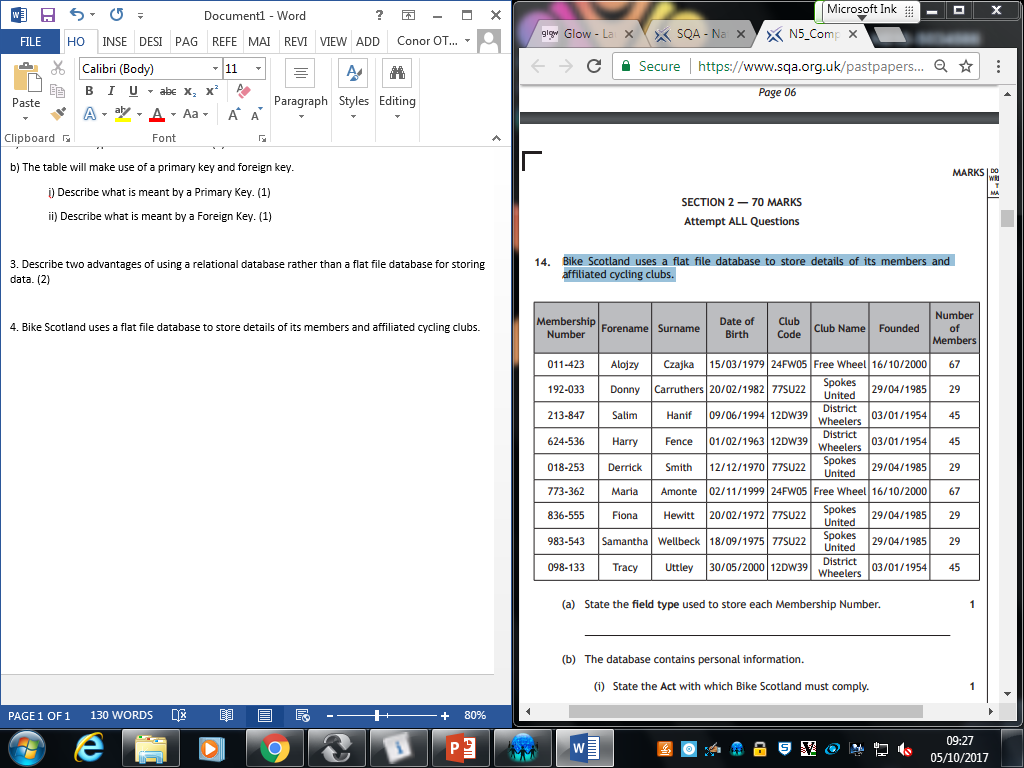 a) State the fields that should be included in the MEMBER table and CLUB table. (2)b) Identify a Primary Key for each table. (1)c) Identify the Foreign Key. (1)Total: 10 Marks